13 марта в рамках Хибинского спортивного фестиваля, в МАУ «СОК Горняк» прошли муниципальные соревнования среди дошкольных образовательных учреждений – «Дошколенок», в которых наша команда «Звёздочки» МБДОУ «Детский сад №10 г. Кировска» (2 здание) заняла 2 место. Ребята участвовали в эстафетах, показав свои скоростные способности и ловкость. 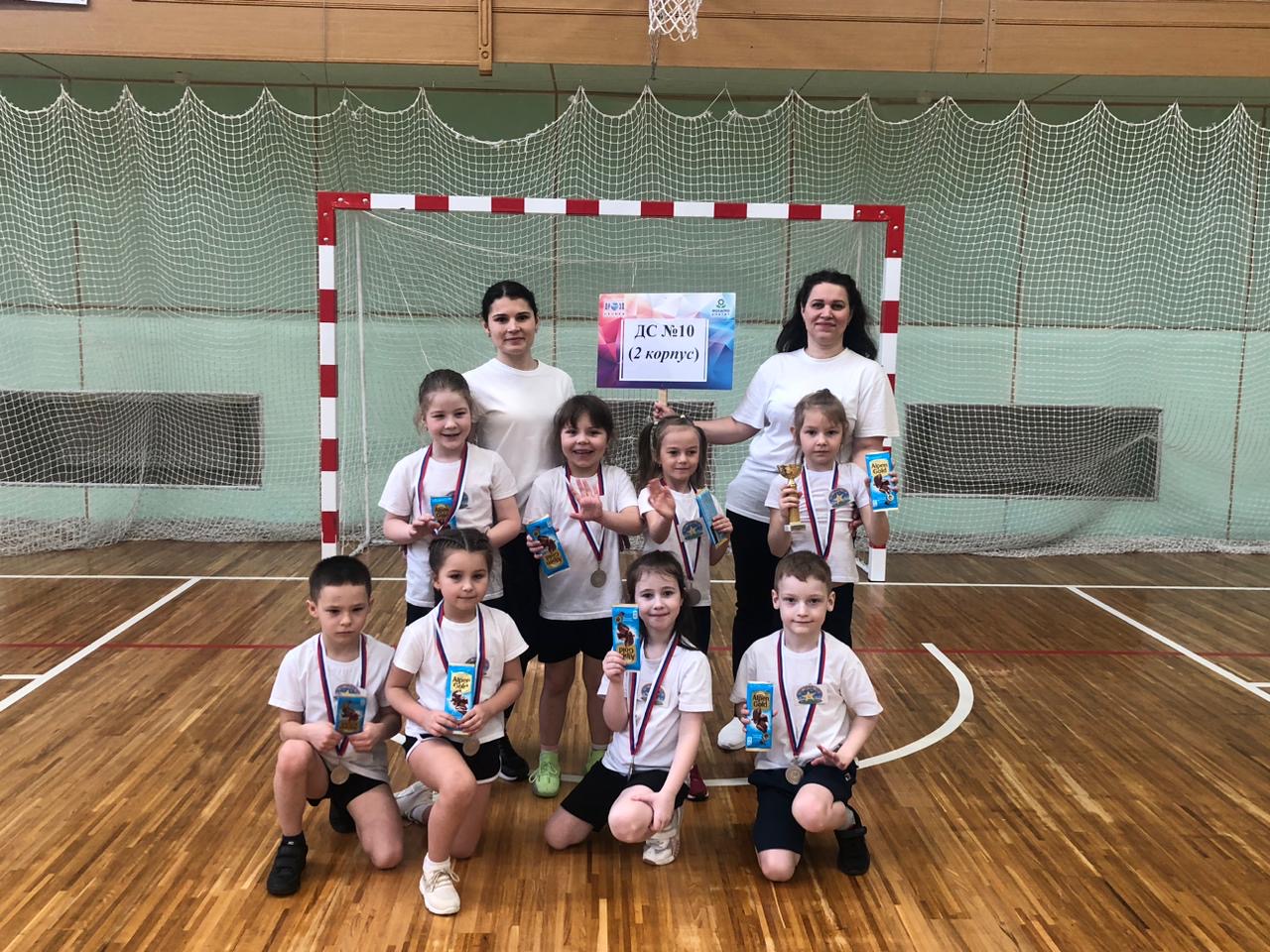 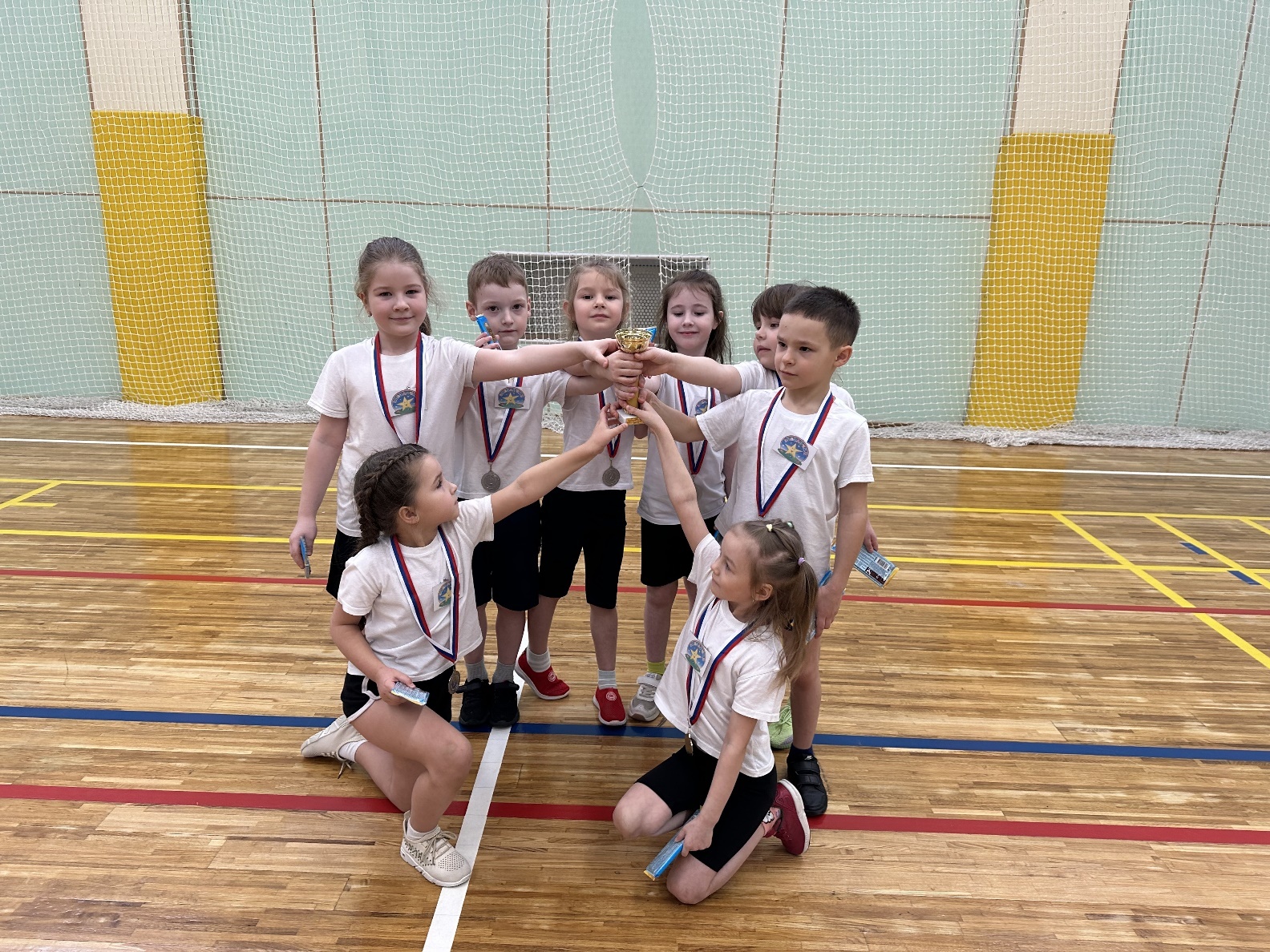 